                                                    Неделя детской книги 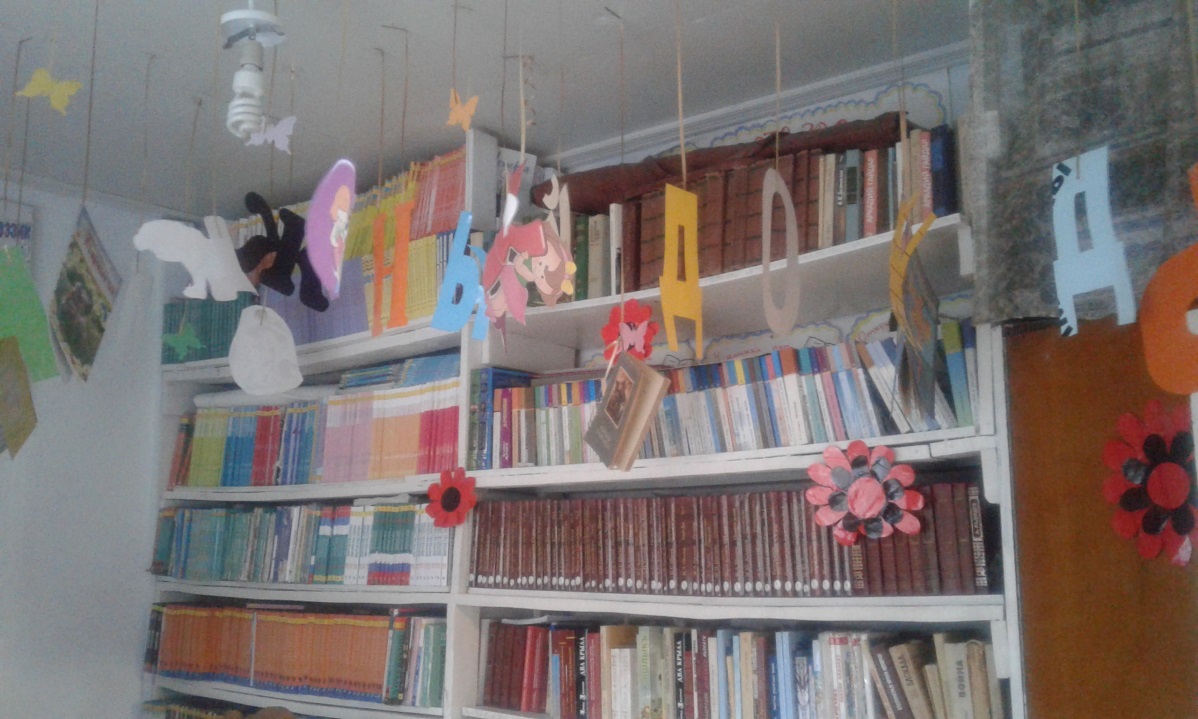 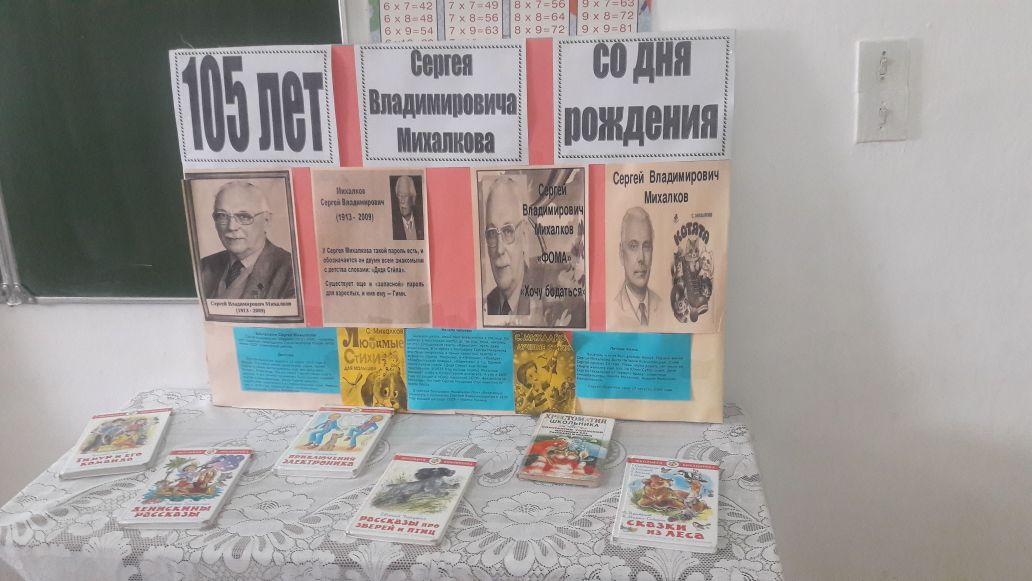 